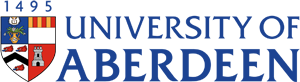 INTERNATIONAL STUDENT ADVICE TEAM Student Visa Online Application in the UKThe following link takes you to the Student Visa application form for use in the UK:  https://visas-immigration.service.gov.uk/product/studentYou will need an e-mail address and password so that you can save your application and go back to it later.  You should answer “No” to the question “Do you have an immigration adviser based in the UK?”The University’s Sponsor Licence Number is 1GF1B20B2.  Your CAS number is a unique number issued to you.  If you are continuing with the same course, we will request a new CAS for you after we have assessed your situation.  Do not put your old CAS number on the form.  Please stop at the CAS section not the Sponsor Licence Number section or the UCAS section.The University is a Higher Education Provider with a track record of complianceYou should complete as much of the form as possible.  Do not make any payments until your application form and documents have been checked by an International Student Adviser.List of Requirements A Debit or Credit Card to pay for your application onlineCurrent passport and previous passports used to travel to the UK for yourself and any dependantsBiometric Residence Permit (if you have been issued with one) for yourself and any dependantsNational Identity Card Number (if still valid)Police Registration Certificate (if applicable) for yourself and any dependantsProof of address in the UK for husband or wife (accommodation contract, bank statement, bill)Sponsor’s letter from government, agency or international company confirming funding.  Even if your funding has ceased or you come under the 12-month rule below, you will still need a “No Objection” letter confirming that your sponsor is happy for you to stay for a further period in the UK.  ATAS Certificate (if applicable) - this is for postgraduate students studying certain subjects – see www.gov.uk/academic-technology-approval-schemeIf you have been in the UK for more than 12 months you do not need to show financial evidence.If you have been in the UK for less than 12 months you will need to show financial evidence as follows:Personal bank statements (your account, parents’ account or joint account) dated no more than 31 days before the date of your application.  The date is taken from the closing balance on the account not the statement date.  The statement must show that the correct level of funding as specified in the Student guidance (fees and living expenses/maintenance) should have been held in your account for a period of at least 28 days prior to your visa application.  The amount required for students is £1023 per month up to a maximum of 9 months (study period) and for each dependant £680 per month up to a maximum of 9 months (visa period).   New Course or New Student - Certificates/Transcripts of qualifications listed in Offer Letter.  If not in English, official translation required Immigration Health SurchargeAs part of your Student visa application, you are required to pay an Immigration Health Surcharge (IHS) for yourself and any dependants.The process for doing this is integrated into the online Student visa application form.  As you work your way through the form, you will be taken to a section which assesses how much you are required to pay.  You will have to make this payment before you can complete the online visa application.The cost for students is £470 per year of study.  If your visa extension is for less than 6 months you will have to pay £235.Please note you are also charged for the extra 4 months granted on your visa after your course end date.You will pay half the yearly amount if the total time includes part of a year that is less than 6 months or the whole yearly amount if the total time includes part of a year that is more than 6 months.The charge for each dependant is the same amount as the charge for the main student.The exact amount depends on how much ‘leave’ you will be granted.  The initial assessment is not always accurate so UK Visas & Immigration might have to contact you to make a top-up payment or you might get a partial refund if you have paid too much.  This will only be worked out by the caseworker once you have submitted your visa application.You can try and check the amount on the following web page: www.immigration-health-surcharge.service.gov.uk/checker/TypeOnce your visa has been granted, you will then be able to use NHS services.  You will still be required to pay for dental treatment but prescriptions and eye tests are free in Scotland.You should take your Biometric Residence Permit (BRP) with you when attending a medical practice or hospital appointment.Babies born in ScotlandBabies born in the UK can remain here for the duration of your study because they are not required by UK law to make an immigration application.  However, a visa will be required to re-enter the UK after any travel abroad.Babies born in Scotland to an international student on a full-time course of study are exempt from NHS charges (on the same basis as residents of Scotland).  This applies for the duration of your course and for one month after the course ends.  This is not the case in England where babies are liable to pay NHS charges three months after they are born until they pay the Immigration Health Surcharge (IHS) as part of an immigration application.However, if you apply for a visa for your baby even though you are living in Scotland, you will have to pay the Immigration Health Surcharge (IHS) as part of that application.